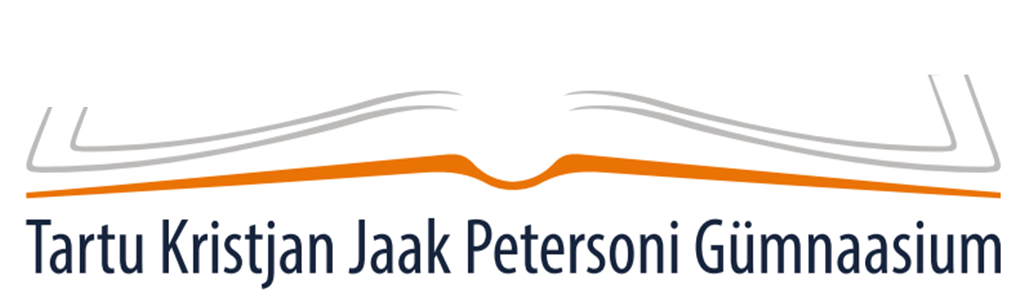 Tartu Kristjan Jaak Petersoni Gümnaasium annab võimaluse teostada oma unistusi.Tartu 2015Sisukord1. Sissejuhatus	42. KJPG arengukava eesmärk	53. Visioon	54. Missioon	65. Kooli põhiväärtused	66. Kooli tegevuse eesmärgid	67. Strateegiline tegevusplaan ja protsessid aastateks 2015–2018	67.1. Eestvedamine ja juhtimine	67.1.1. Eesmärgid võtmevaldkonnas	77.1.2. Valdkonna tugevused	77.1.3. Valdkonna parendusvaldkonnad	77.1.4. Valdkonna tegevused	77.2.  Personalijuhtimine	87.2.1. Eesmärgid võtmevaldkonnas	87.2.2. Valdkonna tugevused	87.2.3.  Valdkonna parendusvaldkonnad	87.2.4. Valdkonna tegevused	87.3 Ressursside juhtimine	97.3.1. Eesmärgid võtmevaldkonnas	97.3.2. Valdkonna tugevused	97.3.3. Valdkonna parendusvaldkonnad	97.3.4. Valdkonna tegevused	97.4. Koostöö huvigruppidega	107.4.1. Eesmärgid võtmevaldkonnas	107.4.2. Valdkonna tugevused	107.4.3. Valdkonna parendusvaldkonnad	107.4.4. Valdkonna tegevused	107.5 Õppe- ja kasvatustöö	117.5.1. Eesmärgid võtmevaldkonnas	117.5.2. Valdkonna tugevused	127.5.3. Valdkonna parendusvaldkonnad	127.5.4. Valdkonna tegevused	128. Arengukava kinnitamine ja uuendamine	131. SissejuhatusTartu Kristjan Jaak Petersoni Gümnaasium (edaspidi KJPG) on keskhariduse omandamist võimaldav õppeasutus, mis kuulub Tartu Linnavalitsuse  haridusosakonna haldusalasse.  Ainult gümnaasiumiosaga töötav õppeasutus  alustas tegevust 01.08.2014.Tartu linnavolikogu 22.02.2012 otsusega „Tartu linna munitsipaal-üldhariduskoolide ümberkorraldamine” loodi Tartu Descartes’i Lütseumi, Tartu Kommertsgümnaasiumi ja Tartu Kivilinna Gümnaasiumi gümnaasiumiosade alusel uus nn puhas gümnaasium. Eelpool nimetatud koolid jätkasid põhikoolidena. Koolitusloa dokumendid esitati HTM-le märtsis 2014, koolitusluba väljastati 19.05.2014.KJPG põhimäärus on kehtiv alates 01.08.2014.KJPG hooneks sai varem Kivilinna gümnaasiumile kuulunud õppehoone (Kaunase pst 70). Kivilinna gümnaasiumi väikevarad ja õppevahendid jaotati Kivilinna gümnaasiumi ja Kristjan Jaak Petersoni gümnaasiumi vahel. 1. septembril 2014 oli KJPG-s 24 klassikomplekti: G1 – 6 klassi. Sisseastumiskatsed korraldas Tartu Kivilinna Gümnaasium. Vastu võeti 214 õpilast. Õppuritest 2/3 oli Tartu linnast, kokku enam kui 50 koolist üle Eesti;G2 – 9 klassi, kellest kaks klassi tuli Tartu Kommertsgümnaasiumist, kaks klassi Tartu Descartes´i Lütseumist ja viis klassi Tartu Kivilinna Gümnaasiumist;G3 – 9 klassi, kellest kaks klassi tuli Tartu Kommertsgümnaasiumist, kaks klassi Tartu Descartes´i Lütseumist ja viis klassi Tartu Kivilinna Gümnaasiumist.2014/2015. õppeaastal töötas KJPG-s 65 töötajat. Õpetaja ametikohti  oli 53. KJPG uue õppekava järgi algas töö G1-astmes. KJPG õppekava koosneb kohustuslikest põhiõppeainetest ja moodulitesse jagatud valikainetest. Õpilane valib 4 moodulit koostades endale individuaalse õppekava. Õppekava elluviimiseks on sõlmitud koostöölepingud Tartu Tervishoiu Kõrgkooliga, Eesti Maaülikooli veterinaarmeditsiini ja loomakasvatuse instituudiga, Tallinna Tehnikaülikooli Tartu Kolledžiga, Tartu Maakohtuga, Tartu Kutsehariduskeskusega, Vanglateenistusega.G2-s ja G3-s õpetatakse kolme kooli õppekavade alusel, et õpilased saaksid lõpetada gümnaasiumi oma eelmistes koolides valitud õppekavade alusel. Üleminekuperiood lõppeb 2016/2017. õppeaastaga, milteistest koolidest ületoodud õpilased on lõpetanud KJPG ja koolis õpivad õpilased, kes on astunud KJPG-sse;õpetamine toimub KJPG õppekava alusel.2. KJPG arengukava eesmärkKJPG arengukava eesmärgiks on kirjeldada tingimuste loomist gümnaasiumihariduse omandamiseks, lähtudes järgnevatest dokumentidest: Tartu Kristjan Jaak Petersoni Gümnaasiumi põhimäärus; Tartu Kristjan Jaak Petersoni Gümnaasiumi õppekava; põhikooli- ja gümnaasiumiseadus;haridus- ja teadusministeeriumi arengukava „TARK ja TEGUS RAHVAS” 2015-2018;Eesti elukestva õppe strateegia 2020;Arengustrateegia „Tartu 2030“.3. VisioonKJPG on head õpikeskkonda ja innovaatilisi lahendusi pakkuv gümnaasium, mis aitab noortel kujuneda mitmekülgselt haritud maailmakodanikeks.TunnuslauseTartu Kristjan Jaak Petersoni Gümnaasium annab võimaluse teostada oma unistusi.4. MissioonLoome motiveeritud noortele arengut toetava keskkonna, mis arvestab iga noore vajadusi ja huve. 5. Kooli põhiväärtusedKooli põhiväärtused:õpilaskesksus – otsustamisel ja arendustegevuses lähtutakse eelkõige õpilasest. Tähtis on aus, avatud ja suhtluspartnerit austav suhtlemisstiil;hea haridus – kõigi osapoolte maksimaalne pingutus  õpikeskkonna kujundamisel, õpetamisel  ja  õppimisel;jätkusuutlikkus – õpilastele  kestvate teadmiste ja laiapõhjalise hariduse võimaldamine. Kõik organisatsiooni liikmed tegelevad pidevalt enese-arendamisega.6. Kooli tegevuse eesmärgidTartu Kristjan Jaak Petersoni Gümnaasiumi tegevuse eesmärgid on:õpilased omandavad teadmised, oskused ja väärtushoiakud, mis võimaldavad jätkata  õpiteed kõrgkoolis või kutseõppeasutuses;õpilased leiavad endale huvi- ja võimetekohase tegevusvaldkonna, millega siduda oma edasine haridustee;õpilased teadvustavad eesmärkide püstitamise vajalikkust ja suudavad oma eesmärke  saavutada erinevates eluvaldkondades.7. Strateegiline tegevusplaan ja protsessid aastateks 2015–20187.1. Eestvedamine ja juhtimineJuhtimise aluseks on kvaliteedijuhtimise (TQM) printsiibid, mille tulemusel tagab kool pakutava väärtuse vastavuse nõuetele ja huvipoolte rahulolu. Lähtume tegevuses Demingi rattast (püstita eesmärk – tegutse – hinda – korrigeeri). Juhtimisse on kaasatud õpetajad läbi valdkonnakeskuste (humanitaar-, keelte-, loodus-reaalkeskus ja kaunid kunstid) ja mõttekoja (valdkonnakeskustest valitud esindajad), õpilased läbi õpilasesinduse, lapsevanemad läbi hoolekogu.7.1.1. Eesmärgid võtmevaldkonnasKooli töötajatest on moodustunud koostöömeeskond.Juhtimisel lähtutakse TQM põhimõtetest.7.1.2. Valdkonna tugevusedKoostöövõimeline juhtkond.Töötajad on kaasatud kooli juhtimisse, kooli töötajaid tunnustatakse, vastavalt tunnustamise korrale.Probleemidest räägitakse, neid püütakse lahendada, küsitakse töötajate arvamust.Suhtlemine on avatud.Juhtkond on kättesaadav ja reageerib vajadusel operatiivselt.7.1.3. Valdkonna parendusvaldkonnadValdkondadesisese koostöö süvendamine.Kvaliteedijuhtimise põhimõtete järgimine kõigis protsessides.7.1.4. Valdkonna tegevusedTabel 1.  Tegevused, ajakava ja vastutajad7.2.  PersonalijuhtiminePersonalijuhtimine on kooli eesmärkide elluviimisel oluline. Organisatsiooni parematele tulemustele ja õpilaste pädevuste tõusule aitab kaasa õpetaja, kes valdab uut, muutunud õpikäsitust.7.2.1. Eesmärgid võtmevaldkonnasPersonal on kvalifitseeritud ja motiveeritud.Vastuvõetud otsused on kaalutletud ja ellu viidud.Iga töötaja vastutab talle usaldatud ülesannete tulemusliku täitmise eest.7.2.2. Valdkonna tugevusedKvalifitseeritud arenemisvõimeline kohusetundlik  professionaalne kaader.Töötajad on kohanenud uue kooli ja keskkonnaga.Mõttekoda – hea koostöö õpetajate ja juhtkonna vahel.Toimusid arenguvestlused töötajatega vastavalt arenguvestluse korrale.Lisatasude süsteem motiveerib lisaülesannete täitmist.7.2.3.  Valdkonna parendusvaldkonnadIKT pädevuste arendamine.Ühise koolikultuuri väljakujundamine, ühisürituste, - traditsioonide loomine.Õpilaskesksuse arendamine.7.2.4. Valdkonna tegevusedTabel 2. Tegevused, ajakava ja vastutajad7.3 Ressursside juhtimineEelarveressursid on hariduses alati piiratud, seega on eesmärgiks teha piiratud ressursside tingimustes kooli eesmärkide saavutamiseks parimaid valikuid. Inforessurss on pidevalt kasvav, seega on vajalik otsuseid, kuidas leida ja jagada olulist infot.7.3.1. Eesmärgid võtmevaldkonnasEelarve kasutamine on säästlik ja lähtub kooli eesmärkide saavutamisest.Õppekeskkond vastab seadustes sätestatud kriteeriumidele.7.3.2. Valdkonna tugevusedUuenenud arvutipark jaanuarist 2015. Uued meediavahendid, paljundusmasin.Partnerlepingute teenuste sujuvus.Info operatiivne levik.7.3.3. Valdkonna parendusvaldkonnadIKT-vahendite uuendamine.Keldrikorruse renoveerimine. 7.3.4. Valdkonna tegevusedTabel 3. Tegevused, ajakava ja vastutajad7.4. Koostöö huvigruppidegaKJPG huvigrupid on õpilased, vanemad, koostööpartnerid, kohalik omavalitsus, Tartu linna ja maakonna põhikoolid. Huvigrupid on kaasatud läbi õpilasesinduse, hoolekogu, koostöölepingute jms KJPG eesmärkide ja põhiväärtuste elluviimisesse.7.4.1. Eesmärgid võtmevaldkonnasLapsevanemad on informeeritud ja kaasatud.Õpilasesindus tegutseb aktiivselt.Kooli eesmärkide elluviimiseks on kaasatud erinevad huvigrupid.7.4.2. Valdkonna tugevusedArenguvestlused laste ja vanematega.Koostöö Eesti Maaülikooli, Tartu Vangla, Tartu Tervishoiu Kõrgkooli, TTÜ Tartu Kolledži, Tartu Ülikooli, Tartu maakohtu, Tartu Kutsehariduskeskuse, Päästeametiga.Aktiivne õpilasesindus, kus on esindatud kõik klassid.Aktiivne koostöö külalisõpetajatega.Üldsuse informeerimine kooli kodulehe, sotsiaalmeedia, kirjutava meedia vahendusel.7.4.3. Valdkonna parendusvaldkonnadKoostööpartnerite täiendav leidmine  vastavalt muutuvale õppekavale ja lisanduvatele moodulitele. Koostöö arendamine põhikoolidega.Lastevanemate laialdasem kaasamine kooliellu.7.4.4. Valdkonna tegevusedTabel 4. Tegevused, ajakava ja vastutajad7.5 Õppe- ja kasvatustööKooli õppekava on õppe- ja kasvatustöö alusdokument. KJPG õppekava loodi  õpilaste, õpetajate ja vanemate rühmatööde tulemusena. Õppekava keskmeks on  üldpädevused, mis   sisaldavad aine- ja valdkonnaüleseid pädevusi. Üldpädevused kujunevad kõikide õppeainete kaudu, tunni- ja koolivälises tegevuses. Nende kujunemist jälgitakse ja suunatakse õpetajate ning kooli ja kodu ühistöös.7.5.1. Eesmärgid võtmevaldkonnasValminud on kõikide valdkondade ja moodulite ainekavad.Kolme ühinenud kooli õppekavad on täidetud.Igal õpilasel on oma huvidest lähtuv õppekava.Toimib koostöö kõrgkoolidega moodulainete õpetamises.Kooli põhiväärtused on kinnistunud igapäevategevustes.Õpetamismeetodid lähtuvad õpilase vajadustest ja eelistustest (IKT kasutus).Toimib õpilaste motiveerimis- ja tunnustussüsteem.Tervist edendav mõtteviis väärtustab tervislikke eluviise.KJPG-l on CertiLingua akrediteering. Õpilasel on võimalik saada CertiLingua tunnistus, kui ta gümnaasiumi lõpuks on muu hulgas:saavutanud B2 keeletaseme kahes võõrkeeles;sooritanud võõrkeelse uurimistöö, mille üheks osaks on iseseisev toimetulek vahetus võõrkeelses keelekeskkonnas;omandanud teadmised, oskused ja hoiakud ehk kompetentsuse, mis võimaldab  tulla toime Euroopas ja rahvusvahelises kontekstis tegutsedes.7.5.2. Valdkonna tugevusedMoodulipõhine õpe.Huvitavad koostööpartnerid.Järelevastamissüsteem.Õpilaskesksus – õpilased on aktiivselt kaasatud otsustusprotsessi.Teaduskooli kursuste finantseerimine kooli poolt.Huvitatud ja motiveeritud praktikandid.Erinevate ainete lisakursus (inglise keel, vene keel, saksa keel, matemaatika, eesti keel).7.5.3. Valdkonna parendusvaldkonnadKõigi ainete järkjärguline üleminek perioodõppele.Andekate õpilaste toetamissüsteemi väljatöötamine.Reaalselt töötava konsultatsioonisüsteemi loomine.Õppijapoolne enesehindamine.7.5.4. Valdkonna tegevusedTabel 5. Tegevused, ajakava ja vastutajad8. Arengukava kinnitamine ja uuendamineArengukava kinnitatakse koolipidaja poolt kehtestatud korras. Arengukava muudatused valmistatakse ette koostöös hoolekogu, õpilasesinduse, õppenõukogu ning ekspertidega koolist või väljastpoolt kooli. Arengukava ja selle muudatused esitatakse enne kinnitamist arvamuse andmiseks kooli hoolekogule, õpilasesindusele ja õppenõukogule.Arengukava on kooli üldtööplaani koostamise aluseks. Üldtööplaanis täpsustatakse tegevused arengukava tegevuskava elluviimiseks üheks õppeaastaks.Iga õppeaasta lõpul koostatakse õppeaasta analüütiline kokkuvõte, mis kajastab tegevuskava elluviimise hetkeseisu. Selle kokkuvõtte alusel vaadatakse üle kooli arengukava tegevuskava ning vajadusel ajakohastatakse seda. Selline lähenemine tagab organisatsiooni pideva jätkusuutliku arengu järgnevatel perioodidel.Aastal 2017 koostatakse sisehindamise aruanne, mis on uue arengukava koostamise aluseks. Sisehindamise parendusvaldkonnad on eelduseks uute eesmärkide seadmisel ning meetmete ja tegevuste kavandamisel.Arengukava täitmise hindamist ja muutmist korraldab kooli direktor.Tegevus2015/20162016/20172017/2018Valdkonnakeskused juhivad oma valdkonna arendust.valdkonnakeskuste juhidvaldkonnakeskuste juhidvaldkonnakeskuste juhidMõttekoda, hoolekogu, õpilasesindus (ÕE) on võtnud eestvedaja rolli.mõttekoja liikmed, ÕE, hoolekogumõttekoja liikmed, ÕE, hoolekogumõttekoja liikmed, ÕE, hoolekoguKvaliteedijuhtimise printsiibid on omaks võetud ning on juhtimise aluseks.juhtkondjuhtkondjuhtkondKlassijuhatajad on oma klassi õpilaste nõustajad, toetajad ning esindavad kooli oma klassi lastevanemate ees.klassijuhatajadklassijuhatajadklassijuhatajadKooli juhtimist  analüüsitakse poolaasta ja õppeaasta lõpus.juhtkond, ainevaldkondade juhidjuhtkond, ainevaldkondade juhidjuhtkond, ainevaldkondade juhidJuhtimine toimub nn Demingi ringi (püsitita eesmärk – tegutse – hinda – korrigeeri) põhimõttel.juhtkond, ainevaldkondade juhidjuhtkond, ainevaldkondade juhidjuhtkond, ainevaldkondade juhidMeeskond on kaasatud oluliste otsuste langetamisse ja elluviimisse.juhtkond, ainevaldkondade juhidjuhtkond, ainevaldkondade juhidjuhtkond, ainevaldkondade juhidTegevus2015/20162016/20172017/2018IKT-alane täiendkoolitus. haridustehnoloog, infojuht, õppejuhtharidustehnoloog, infojuht, õppejuhtharidustehnoloog, infojuht, õppejuhtÕpetajate täiendkoolitus lähtuvalt kooli õppekava vajadustest.õppejuhtõppejuhtõppejuhtDigipöördealased  sisekoolitused.haridustehnoloogharidustehnoloogharidustehnoloogValdkonnasisene ja -vaheline koostöö otsuste väljatöötamisel ja elluviimisel.valdkonnakeskuste juhidvaldkonnakeskuste juhidvaldkonnakeskuste juhidÕpilaskesksuse põhimõtete (lähtuvalt Tartu Ülikooli eetikakeskuse projektist „Hea kool heade mõtete linnas“) lahtimõtestamine.õppekvaliteedi juht, õppejuht, direktor, valdkonnakeskuste juhidõppekvaliteedi juht, õppejuht, direktor, valdkonnakeskuste juhidõppekvaliteedi juht, õppejuht, direktor, valdkonnakeskuste juhidArenguvestlused töötajate arengu toetamiseks üks kord õppeaasta jooksul.direktor, õppejuhtdirektor, õppejuhtdirektor, õppejuhtKlassijuhatajate ümarlaud toimub üks kord poolaastas.õppejuhtõppejuhtõppejuhtÜhisüritused ja traditsioonide algatamine.juhtkondjuhtkondjuhtkondTegevused2015/20162016/20172016/20172017/2018Kooli õppekeskkonna  vastavusse viimine seadustes sätestatud normidega  vastavalt eelarve võimalustele.haldusjuhthaldusjuhthaldusjuhthaldusjuhtAula põranda kapitaalne renoveerimine. Aula  seinte, akende renoveerimine.haldusjuhthaldusjuhtKeldrikorruse renoveerimine.haldusjuhtAuditooriumi amortiseerunud aknalaudade vahetamine ning osaline sanitaarremont.haldusjuhthaldusjuhthaldusjuhtLepingupartnerite töökvaliteedi jooksev hindamine, nõuete kooskõlastamine ning vajalike muutuste planeerimine ja ellurakendamine.haldusjuhthaldusjuhthaldusjuhthaldusjuhtKahjustuste ja rikete operatiivne likvideerimine.haldusjuhthaldusjuhthaldusjuhthaldusjuhtPidev hooldusjuhenditest lähtuv ehitise osade, tehnosõlmede jms hooldus.haldusjuhthaldusjuhthaldusjuhthaldusjuhtProjektide kaudu lisaressursside otsimine  kooli arendamiseks.projektijuht, infojuhtprojektijuht, infojuhtinfojuht, haridus-tehnoloogÕppekava elluviimiseks vajalike õppevahendite soetamine. haldusjuhthaldusjuhthaldusjuhthaldusjuhtÕppemoodulite õppeks vajalike vahendite soetaminehaldusjuhthaldusjuhthaldusjuhthaldusjuhtIKT vahendite uuendamine (2 digiklassi, tarkvaralitsentsid meedia õpetamiseks, dokumendikaamerad reaalainete õpetamiseks jms).infojuhtinfojuhtinfojuhtinfojuhtTegevused2015/20162016/20172017/2018Perioodide ja kooliastme lõpus  rahuloluküsitluse läbiviimine,  et saada ülevaadet kursuste kvaliteedist ja õpilaste toimetulekust.õppejuht, infojuhtõppejuht, infojuhtõppejuht, infojuhtLastevanemate informeerimine  koolis toimuvast kooli kodulehe ja Stuudiumi kaudu.õppejuht, infojuht, õppekvaliteedi juht, direktor, õpetajadõppejuht, infojuht, õppekvaliteedi juht, direktor, õpetajadõppejuht, infojuht, õppekvaliteedi juht, direktor, õpetajadÜldsuse pidev informeerimine koolis toimuvast läbi sotsiaalvõrgustike ja massimeedia.õppejuht, infojuht, õppekvaliteedi juht, direktor, õpetajadõppejuht, infojuht, õppekvaliteedi juht, direktor, õpetajadõppejuht, infojuht, õppekvaliteedi juht, direktor, õpetajadErinevate huvigruppide kaasamine õpetamisse nn lahtiste tundide, külalisõpetajate tundide, uurimuslike tööde juhendamise jms kaudu.õppejuht, infojuht, õppekvaliteedi juht, direktor, õpetajadõppejuht, infojuht, õppekvaliteedi juht, direktor, õpetajadõppejuht, infojuht, õppekvaliteedi juht, direktor, õpetajadKõrgkoolide kaasamine KJPG õppekava elluviimisse.direktor, õppejuhtdirektor, õppejuhtdirektor, õppejuhtLastevanemate kaasamine kooliellu arenguvestluste, koosolekute, infonõupidamiste kaudu.direktor, õppejuht, hoolekogudirektor, õppejuht, hoolekogudirektor, õppejuht, hoolekoguPõhikoolide informeerimine õppimisvõimalustest KJPGs kodulehe, infolehtede, lahtiste uste päevade, ürituste ja esinemiste kaudu.direktor, õppejuht, infojuht, õppekvaliteedijuhtdirektor, õppejuht, infojuht, õppekvaliteedijuhtdirektor, õppejuht, infojuht, õppekvaliteedijuhtLastevanemate rahulolu välja selgitamine, analüüs, hindaminehoolekoguhoolekoguhoolekoguTegevused2015/20162016/20172017/2018Endised Tartu Kivilinna Gümnaasiumi, Tartu Kommertsgümnaasiumi ja Tartu Descartes´i Lütseumi õpilased õpivad ja lõpetavad kooli õppekava järgi, mille valisid sisseastumisel.õppejuht, õppe- koordinaatorAinekavad on uuendatud vastavalt lisandunud moodulitele ja muutunud riiklikule õppekavale.õppejuhtõppejuhtõppejuhtÕppekorralduslikult viiakse kõik ained järk-järgult  perioodsüsteemi.õppejuht, õppekoordinaatorõppejuht, õppekoordinaatorAinekursused on perioodidesse paigutatud stabiilselt ehk igal kooliastmel on kindlas perioodis kindel arv ainekursuseid.õppetöö koordinaatorPõhiõppeainetes töötatakse välja baaskursuste süsteem.õppejuhtMinnakse üle 75-minutilistele tundidele.õppejuhtÕppeaasta jooksul toimub 3 e-õppepäeva.haridustehnoloog, infojuhtharidustehnoloog, infojuhtharidustehnoloog, infojuhtÕpetajad saavutavad IKT pädevuse, kasutatakse õpistsenaariume BYOD (võta oma seade kaasa).haridustehnoloog, infojuhtharidustehnoloog, infojuhtharidustehnoloog, infojuhtKujuneb välja kooli e-kursuste ja e-materjalide baas.infojuht, valdkonna-juhid, haridustehnolooginfojuht, valdkonna-juhid, haridustehnolooginfojuht, valdkonna-juhid, haridustehnoloogKorrastatakse olümpiaadide süsteem.õppejuhtKoostöös TÜ haridusuuringute keskusega töötatakse välja pädevuste saavutamise kriteeriumid gümnaasiumis.õppejuht, direktor, projektijuhtKoostöös Ahhaa keskusega laiendatakse õpilaste uurimistööde temaatikat ning juhendajate leidmise võimalusi.uurimistööde koordinaatoruurimistööde koordinaatoruurimistööde koordinaatorTöötatakse välja koolieksamite süsteem ja materjalid ning küsimused koolieksamite  sooritamiseks.õppejuhtSüsteemselt toimuvad külalisõpetajate tunnid.õppejuht, direktor, õppekvaliteedi juhtõppejuht, direktor, õppekvaliteedi juhtõppejuht, direktor, õppekvaliteedi juhtKooli kodukorda täiendatakse ja korrigeeritakse vastavalt vajadustele.direktor, õppejuhtdirektor, õppejuhtdirektor, õppejuhtKristjan Jaak Petersoni sünnipäevaks korraldatakse õpilaskonverents.õppejuht, projektijuhtTöötatakse välja eneseanalüüsi põhimõtted ja kasutatakse neid  arenguvestlustel õpilastega.direktor, õppejuhtLuuakse süsteem õpilaste motiveerimiseks ja tunnustamiseks.KJPG õpetajadÕpetajad lähtuvad  õpetamisel/kasvatamisel kooli põhiväärtustest.KJPG töötajadKJPG töötajadKJPG töötajadLuuakse kooli traditsioone, mis lähtuvad KJPG väärtustest.õppekvaliteedi juhtõppekvaliteedi juhtõppekvaliteedi juhtTervislike eluviiside väärtustamine ilmneb kooli vaimses ja materiaalses keskkonnas.KJPG töötajadKJPG töötajadKJPG töötajadÕppekavaväline tegevus toetab õppetööd: koolis läbiviidavad üritused on üldtööplaanis planeeritud, toetavad kooli põhiväärtusi ning viiakse läbi õpilasesinduse poolt.õppekvaliteedi juhtõppekvaliteedi juhtõppekvaliteedi juht